FUNÇÕES E RESPONSABILIDADES DE ITIL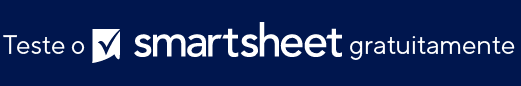 FUNÇÃORESPONSABILIDADE RESPONSÁVEL PELA ATRIBUIÇÃOAnalista de Service Desk – Nível 1Analista de Service Desk – Nível 2Analista de Service Desk – Nível 3Analista/Arquiteto técnicoGerente de incidenteEquipe de incidentes importantesGerente de problemasGerente de mudançasGerente de projetoGerente de demandasGerente de acessoGerente de relacionamento comercialGerente de configuração e lançamentoGerente de garantia da qualidadeGerente de segurança de TIAnalista de redeGerente de continuidade de serviçosGerente de catálogo de serviçosAnalista/Gerente financeiroGerente de estratégia de serviçosGerente de portfólio de serviçosGrupo diretor de TIGerente de design de serviçosGerente de nível de serviçosGerente de riscosGerente de capacidadeGerente de disponibilidadeGerente de continuidade de serviços de TIGerente de conformidadeGerente de fornecedoresGerente de operações de TIAnalista de negóciosGerente de instalaçõesGerente do CSIAVISO DE ISENÇÃO DE RESPONSABILIDADEQualquer artigo, modelo ou informação fornecidos pela Smartsheet no site são apenas para referência. Embora nos esforcemos para manter as informações atualizadas e corretas, não fornecemos garantia de qualquer natureza, seja explícita ou implícita, a respeito da integridade, precisão, confiabilidade, adequação ou disponibilidade do site ou das informações, artigos, modelos ou gráficos contidos no site. Portanto, toda confiança que você depositar nessas informações será estritamente por sua própria conta e risco.